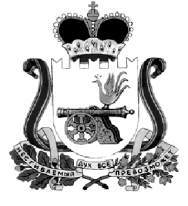 АДМИНИСТРАЦИЯ МУНИЦИПАЛЬНОГО ОБРАЗОВАНИЯ«КАРДЫМОВСКИЙ  РАЙОН» СМОЛЕНСКОЙ ОБЛАСТИ П О С Т А Н О В Л Е Н И Еот 23.12.2019  № 00846В соответствии с Федеральным законом от 28.12.2009 года №381-ФЗ «Об основах государственного регулирования торговой деятельности в Российской Федерации», постановлением Администрации Смоленской области от  27.01.2011 года № 38 «Об утверждении Порядка разработки и утверждения органами местного самоуправления муниципальных образований Смоленской области схем размещения нестационарных торговых объектов»,  Администрация муниципального образования «Кардымовский район» Смоленской областип о с т а н о в л я е т: 1. Внести изменения в приложение к постановлению Администрации муниципального образования «Кардымовский район» Смоленской области от 09.06.2011 № 0305 «Об утверждении схемы размещения нестационарных торговых объектов на территории муниципального образования «Кардымовский район» Смоленской области» (в ред. от 25.01.2012 № 0005, от 29.12.2012 № 0829, от 10.12.2014 № 0850, от 10.11.2015 № 00688, от 26.12.2016 № 00748, от 28.03.2017 № 00199, от 26.12.2017 № 00948, от 25.06.2018 № 00488, от 07.02.2019 № 00062), изложив его в новой редакции согласно приложению к настоящему постановлению.2. Контроль исполнения настоящего постановления возложить на заместителя Главы муниципального образования «Кардымовский район» Смоленской области Д.В. Тарасова.3. Настоящее постановление опубликовать на официальном сайте  Администрации муниципального образования «Кардымовский район» Смоленской области в сети «Интернет» и в районной газете «Знамя труда» - Кардымово».4. Настоящее постановление вступает в силу со дня его подписания и распространяет свои действия на правоотношения, возникшие с 01.01.2020 года.Приложениек постановлению Администрации муниципального образования«Кардымовский район» Смоленской области от 23.12.2019 № 00846Приложениек постановлению Администрации муниципального образования«Кардымовский район» Смоленской области от 09.06.2011 № 0305С Х Е М Аразмещения нестационарных торговых объектов на территориимуниципального образования «Кардымовский район» Смоленской областиО внесении изменений в приложение к постановлению Администрации муниципального образования «Кардымовский район» Смоленской области от 09.06.2011 № 0305 Глава муниципального образования «Кардымовский район» Смоленской областиП.П. Никитенков№ п/пОписание местоположения земельного участка, части здания, строения, сооружения для размещения нестационарного торгового объекта (адрес)Площадь земельного участка, части здания, строения, сооружения для размещения нестационарного торгового объекта (кв. м)Кадастровый номер земельного участка (при наличии)Срок, до которого планируется предоставление земельного участка, части здания, строения, сооружения для размещения нестационарного торгового объектаТип нестационарного торгового объекта, допустимого для размещенияДопустимая товарная специализация нестационарного торгового объектаПлощадь нестационарного торгового объекта (кв.м)Период времени предоставления земельного участка, части здания, строения, сооружения для размещения нестационарного торгового объекта123456789Шокинское сельское поселение Кардымовского района Смоленской областиШокинское сельское поселение Кардымовского района Смоленской областиШокинское сельское поселение Кардымовского района Смоленской областиШокинское сельское поселение Кардымовского района Смоленской областиШокинское сельское поселение Кардымовского района Смоленской областиШокинское сельское поселение Кардымовского района Смоленской областиШокинское сельское поселение Кардымовского района Смоленской областиШокинское сельское поселение Кардымовского района Смоленской областиШокинское сельское поселение Кардымовского района Смоленской области1Смоленская область, Кардымовский район, д. Малявчино, в районе дома № 33-отсутствуетбессрочно1.1-мобильный объект (автолавка)без ограничений-с 01.01.2020 по 31.12.20202Смоленская область, Кардымовский район, д. Залесово, в районе дома № 12-отсутствуетбессрочно2.1-мобильный объект (автолавка)без ограничений-с 01.01.2020 по 31.12.20203Смоленская область, Кардымовский район, д. Приселье, в районе автобусной остановки-отсутствуетбессрочно3.1-мобильный объект (автолавка)без ограничений-с 01.01.2020 по 31.12.20204Смоленская область, Кардымовский район, д. Хотесловичи, в районе ж/д переезда-отсутствуетбессрочно4.1-мобильный объект (автолавка)без ограничений-с 01.01.2020 по 31.12.20205Смоленская область, Кардымовский район, д. Фальковичи, в районе дома №1-отсутствуетбессрочно5.1-мобильный объект (автолавка)без ограничений-с 01.01.2020 по 31.12.20206Смоленская область, Кардымовский район, д. Малявчино, в районе остановочного пункта-отсутствуетбессрочно6.1-мобильный объект (автолавка)без ограничений-с 01.01.2020 по 31.12.20207Смоленская область, Кардымовский район, ст.Присельская, в районе ж/д вокзала20,0отсутствуетбессрочнобез ограниченийбез ограничений-свободный участок для размещения НТО8Смоленская область, Кардымовский район, д. Соловьево, напротив магазина «Соловушка»-отсутствуетбессрочно8.1-мобильный объект (автолавка)без ограничений-с 01.01.2020 по 31.12.20209Смоленская область, Кардымовский район, д. Коровники, ул.Солнечная, в районе дома № 5-отсутствуетбессрочно9.1-мобильный объект (автолавка)без ограничений-с 01.01.2020 по 31.12.202010Смоленская область, Кардымовский район, д. Коровники, ул.Мира, в районе дома № 14-отсутствуетбессрочно10.1-мобильный объект (автолавка)без ограничений-с 01.01.2020 по 31.12.202011Смоленская область, Кардымовский район, д. Беднота, ул.Старо-Смоленская, напротив дома № 5-отсутствуетбессрочно11.1-мобильный объект (автолавка)без ограничений-с 01.01.2020 по 31.12.202012Смоленская область, Кардымовский район, д. Пнево, ул.Лесная, в районе дома № 2-отсутствуетбессрочно12.1-мобильный объект (автолавка)без ограничений-с 01.01.2020 по 31.12.202013Смоленская область, Кардымовский район, д. Вачково, ул.Первомайская, в районе дома № 2-отсутствуетбессрочно13.1-мобильный объект (автолавка)без ограничений-с 01.01.2020 по 31.12.202014Смоленская область, Кардымовский район, д. Титково, ул.Центральная, в районе дома № 34-отсутствуетбессрочно14.1-мобильный объект (автолавка)без ограничений-с 01.01.2020 по 31.12.202015Смоленская область, Кардымовский район, д.Титково, в районе дома №130,0отсутствуетбессрочнобез ограниченийбез ограничений-свободный участок для размещения НТОКаменское сельское поселение Кардымовского района Смоленской областиКаменское сельское поселение Кардымовского района Смоленской областиКаменское сельское поселение Кардымовского района Смоленской областиКаменское сельское поселение Кардымовского района Смоленской областиКаменское сельское поселение Кардымовского района Смоленской областиКаменское сельское поселение Кардымовского района Смоленской областиКаменское сельское поселение Кардымовского района Смоленской областиКаменское сельское поселение Кардымовского района Смоленской областиКаменское сельское поселение Кардымовского района Смоленской области16Смоленская область, Кардымовский район, д. Каменка, ул.Центральная,около магазина «Андрюша»-отсутствуетбессрочно16.1-мобильный объект (автолавка)без ограничений-с 01.01.2020 по 31.12.202017Смоленская область, Кардымовский район, д. Веено, ул.Луговая, в районе дома № 11-отсутствуетбессрочно17.1-мобильный объект (автолавка)без ограничений-с 01.01.2020 по 31.12.202018Смоленская область, Кардымовский район, д. Залужье, ул.Крестьянская,в районе дома № 7-отсутствуетбессрочно18.1-мобильный объект (автолавка)без ограничений-с 01.01.2020 по 31.12.202019Смоленская область, Кардымовский район, д. Бережняны, ул.Цветочная, в районе дома № 12-отсутствуетбессрочно19.1-мобильный объект (автолавка)без ограничений-с 01.01.2020 по 31.12.202020Смоленская область, Кардымовский район, д. Болдино, ул.Осенняя, в районе дома № 21-отсутствуетбессрочно20.1-мобильный объект (автолавка)без ограничений-с 01.01.2020 по 31.12.202021Смоленская область, Кардымовский район, д. Жеглово, ул.Мирная, в районе дома № 9-отсутствуетбессрочно21.1-мобильный объект (автолавка)без ограничений-с 01.01.2020 по 31.12.202022Смоленская область, Кардымовский район, д. Горни, ул.Дачная, в районе дома № 6-отсутствуетбессрочно22.1-мобильный объект (автолавка)без ограничений-с 01.01.2020 по 31.12.202023Смоленская область, Кардымовский район, д. Зайцево, ул.Карьерная, в районе дома № 8-отсутствуетбессрочно23.1-мобильный объект (автолавка)без ограничений-с 01.01.2020 по 31.12.202024Смоленская область, Кардымовский район, д. Лисичино, ул.Речная, в районе дома № 1-отсутствуетбессрочно24.1-мобильный объект (автолавка)без ограничений-с 01.01.2020 по 31.12.202025Смоленская область, Кардымовский район, д. Отрадао, ул.Отрадная, в районе дома № 3-отсутствуетбессрочно25.1-мобильный объект (автолавка)без ограничений-с 01.01.2020 по 31.12.202026Смоленская область, Кардымовский район, д. Петрово, ул.Минская, в районе дома № 37-отсутствуетбессрочно26.1-мобильный объект (автолавка)без ограничений-с 01.01.2020 по 31.12.202027Смоленская область, Кардымовский район, д. Помогайлово, ул.Северная, в районе дома № 5-отсутствуетбессрочно27.1-мобильный объект (автолавка)без ограничений-с 01.01.2020 по 31.12.202028Смоленская область, Кардымовский район, д. Смогири, ул.Московская, в районе дома № 7-отсутствуетбессрочно28.1-мобильный объект (автолавка)без ограничений-с 01.01.2020 по 31.12.202029Смоленская область, Кардымовский район, д. Устиновка, ул.Строителей, в районе дома № 1-отсутствуетбессрочно29.1-мобильный объект (автолавка)без ограничений-с 01.01.2020 по 31.12.202030Смоленская область, Кардымовский район, д.Каменка, ул.Нижняя Каменка, в районе дома №430,0отсутствуетбессрочнобез ограниченийбез ограничений-свободный участок для размещения НТО31Смоленская область, Кардымовский район, д.Лисичино, ул.Речная, в районе дома №1320,0отсутствуетбессрочнобез ограниченийбез ограничений-свободный участок для размещения НТО32Смоленская область, Кардымовский район, д.Варваровщина, ул.Центральная, в районе дома № 130,0отсутствуетбессрочнобез ограниченийбез ограничений-свободный участок для размещения НТО33Смоленская область, Кардымовский район, д.Березкино, ул.Центральная, напротив памятника20,0отсутствуетбессрочнобез ограниченийбез ограничений-свободный участок для размещения НТО34Смоленская область, Кардымовский район, д.Тверицы, ул.Нагорная, в районе дома №120,0отсутствуетбессрочнобез ограниченийбез ограничений-свободный участок для размещения НТОТюшинское сельское поселение Кардымовского района Смоленской областиТюшинское сельское поселение Кардымовского района Смоленской областиТюшинское сельское поселение Кардымовского района Смоленской областиТюшинское сельское поселение Кардымовского района Смоленской областиТюшинское сельское поселение Кардымовского района Смоленской областиТюшинское сельское поселение Кардымовского района Смоленской областиТюшинское сельское поселение Кардымовского района Смоленской областиТюшинское сельское поселение Кардымовского района Смоленской областиТюшинское сельское поселение Кардымовского района Смоленской области35Смоленская область, Кардымовский район, д. Кузино, в районе дома № 2-отсутствуетбессрочно35.1-мобильный объект (автолавка)без ограничений-с 01.01.2020 по 31.12.202036Смоленская область, Кардымовский район, д. Кричково, дом № 3, возле здания клуба-отсутствуетбессрочно36.1-мобильный объект (автолавка)без ограничений-с 01.01.2020 по 31.12.202037Смоленская область, Кардымовский район, д. Пересветово, в районе дома № 23-отсутствуетбессрочно37.1-мобильный объект (автолавка)без ограничений-с 01.01.2020 по 31.12.202038Смоленская область, Кардымовский район, д. Пересветово, в районе дома № 16-отсутствуетбессрочно38.1-мобильный объект (автолавка)без ограничений-с 01.01.2020 по 31.12.202039Смоленская область, Кардымовский район, д. Бельчевицы, в районе дома № 28-отсутствуетбессрочно39.1-мобильный объект (автолавка)без ограничений-с 01.01.2020 по 31.12.202040Смоленская область, Кардымовский район, д. Кочкорово, в районе дома № 6-отсутствуетбессрочно40.1-мобильный объект (автолавка)без ограничений-с 01.01.2020 по 31.12.202041Смоленская область, Кардымовский район, д. Лопино, в районе дома № 1-отсутствуетбессрочно41.1-мобильный объект (автолавка)без ограничений-с 01.01.2020 по 31.12.202042Смоленская область, Кардымовский район, д. Попково, в районе дома № 5-отсутствуетбессрочно42.1-мобильный объект (автолавка)без ограничений-с 01.01.2020 по 31.12.202043Смоленская область, Кардымовский район, д. Татаровщина, в районе дома № 10-отсутствуетбессрочно43.1-мобильный объект (автолавка)без ограничений-с 01.01.2020 по 31.12.202044Смоленская область, Кардымовский район, д. Павлихино, в районе дома № 4-отсутствуетбессрочно44.1-мобильный объект (автолавка)без ограничений-с 01.01.2020 по 31.12.202045Смоленская область, Кардымовский район, д. Васильево, в районе дома № 21-отсутствуетбессрочно45.1-мобильный объект (автолавка)без ограничений-с 01.01.2020 по 31.12.202046Смоленская область, Кардымовский район, д. Цурьково, в районе дома № 12-отсутствуетбессрочно46.1-мобильный объект (автолавка)без ограничений-с 01.01.2020 по 31.12.202047Смоленская область, Кардымовский район, д. Заполье, в районе автобусной остановки-отсутствуетбессрочно47.1-мобильный объект (автолавка)без ограничений-с 01.01.2020 по 31.12.202048Смоленская область, Кардымовский район, д. Пузово, в районе автобусной остановки-отсутствуетбессрочно48.1-мобильный объект (автолавка)без ограничений-с 01.01.2020 по 31.12.202049Смоленская область, Кардымовский район, д. Чуи, в районе дома № 1-отсутствуетбессрочно49.1-мобильный объект (автолавка)без ограничений-с 01.01.2020 по 31.12.202050Смоленская область, Кардымовский район, д. Чуи, в районе дома № 8-отсутствуетбессрочно50.1-мобильный объект (автолавка)без ограничений-с 01.01.2020 по 31.12.202051Смоленская область, Кардымовский район, д. Шутовка, ул.Центральная, в районе дома № 3-отсутствуетбессрочно51.1-мобильный объект (автолавка)без ограничений-с 01.01.2020 по 31.12.202052Смоленская область, Кардымовский район, д. Шутовка, ул.Центральная, в районе дома № 14-отсутствуетбессрочно52.1-мобильный объект (автолавка)без ограничений-с 01.01.2020 по 31.12.202053Смоленская область, Кардымовский район, д. Курдымово, ул.Торговая, в районе дома № 1-отсутствуетбессрочно53.1-мобильный объект (автолавка)без ограничений-с 01.01.2020 по 31.12.202054Смоленская область, Кардымовский район, д. Курдымово, ул.Шоссейная, в районе дома № 19-отсутствуетбессрочно54.1-мобильный объект (автолавка)без ограничений-с 01.01.2020 по 31.12.202055Смоленская область, Кардымовский район, ст.Духовская, ул.Железнодорожная, в районе дома № 5-отсутствуетбессрочно55.1-мобильный объект (автолавка)без ограничений-с 01.01.2020 по 31.12.202056Смоленская область, Кардымовский район, ст.Духовская, ул.Железнодорожная, в районе дома № 630,0отсутствуетбессрочнобез ограниченийбез ограничений-свободный участок для размещения НТО57Смоленская область, Кардымовский район, д. Федюкино, ул.Центральная,в районе дома № 4-отсутствуетбессрочно57.1-мобильный объект (автолавка)без ограничений-с 01.01.2020 по 31.12.202058Смоленская область, Кардымовский район, д. Сухоруково, ул.Садовая, в районе дома № 5-отсутствуетбессрочно58.1-мобильный объект (автолавка)без ограничений-с 01.01.2020 по 31.12.202059Смоленская область, Кардымовский район, д. Черниково, в районе дома № 9-отсутствуетбессрочно59.1-мобильный объект (автолавка)без ограничений-с 01.01.2020 по 31.12.202060Смоленская область, Кардымовский район, д. Федюкино, ул.Центральная, в районе дома № 230,0отсутствуетбессрочнобез ограниченийбез ограничений-свободный участок для размещения НТО61Смоленская область, Кардымовский район, д. Тиря,  в районе дома № 1530,0отсутствуетбессрочнобез ограниченийбез ограничений-свободный участок для размещения НТОКардымовское городское поселение Кардымовского района Смоленской областиКардымовское городское поселение Кардымовского района Смоленской областиКардымовское городское поселение Кардымовского района Смоленской областиКардымовское городское поселение Кардымовского района Смоленской областиКардымовское городское поселение Кардымовского района Смоленской областиКардымовское городское поселение Кардымовского района Смоленской областиКардымовское городское поселение Кардымовского района Смоленской областиКардымовское городское поселение Кардымовского района Смоленской областиКардымовское городское поселение Кардымовского района Смоленской области62Смоленская область,  п. Кардымово, пересечение улиц Ленина-Красноармейская29,6867:10:0010120:23бессрочнокиоскХлеб, хлебобулочные изделия9до 26.01.2052 года63Смоленская область, п.Кардымово, ул.Ленина, в районе д.72а200отсутствуетбессрочнобез ограниченийбез ограничений-свободный участок для размещения НТО